Publicado en Málaga el 20/02/2018 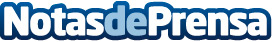 Posttigo.com supera el millón de consultas legales online solucionadasCon una presencia superior a 50 países, posttigo.com se consolida como referente mundial para realizar consultas legales onlineDatos de contacto:Alberto postigo rodríguez696085659Nota de prensa publicada en: https://www.notasdeprensa.es/posttigo-com-supera-el-millon-de-consultas Categorias: Derecho Comunicación E-Commerce Recursos humanos http://www.notasdeprensa.es